Квалификационна характеристика: Ресурсен учител по билингвистично образование с български жестов езикСпециалност: Специална педагогикаНасоченост, образователни целиМагистърската програма „Жестов език и билингвистично образование“  подготвя педагогически специалисти за създаване на нов тип образователна среда, която според Закона за  българския жестов език (Обн. ДВ. бр. 9 от 02.02.2021) следва да интегрира БЖЕ като пълноправен език за обучение и учене на глухи деца и ученици в общообразователното училище. По смисъла на този закон „глухо“ е лице или дете със слухова загуба, което е  естествен носител и/или ползвател на българския жестов език. За да бъде осигурено качествено образование е идентифицирана нужда от специалистите с компетентности за справяне с  комуникативните пречки на глухите деца/ ученици в тяхното взаимодействие с интеркултурна среда от чуващи  и глухи лица. В този контекст магистърската програма подготвя педагози с ключова професионална квалификация „Ресурсен учител по билингвистично образование с БЖЕ“ за оказване на обща, допълнителна и специална подкрепа  на личностното развитие на глухи деца и ученици, чрез прилагане на билингвистични образователни стратегии с български жестов език (БЖЕ)  и говорим български език (БЕ).Учебният план на  МП е разработен съобразно постановките в Закон за висшето образование, Постановление за утвърждаване Класификатор на областите на висше образование и професионалните направления, ЗПУО, Закон за българския жестов език, Наредба за приобщаващото образование, Наредба  за статута и професионалното развитие на учителите, директорите и другите педагогически специалисти, Националната квалификационна рамка на Република България, Националната класификация на професиите и длъжностите, Европейската езикова рамка, и др.Кандидатите за обучение в МП „Жестов език и билингвистично образование“ трябва да отговарят на следните условия:придобита образователно-квалификационна степен „Бакалавър“ с професионална квалификация „Учител“.компетентност за самостоятелно използване на БЖЕ, равнище  В1 по Европейската езикова рамка. Приемът  се извършва по документи и чрез интервю за проверка на комуникативната компетентност в български жестов език. Компетентността за самостоятелно ползване на БЖЕ може да се удостовери и чрез  диплома  за професионална квалификация по специалност  "Жестомимичен език" (7620501).2. Обучение (знания и умения, необходими за успешна професионална дейност; общо теоретична и специална подготовка и др.) Обучението в МП „Жестов език и билингвистично образование“  формира ценностно отношение на студентите към потенциала на двата естествени езика (говорим БЕ и БЖЕ) да осигуряват по  хибриден начин качествено образование глухи деца/ученици и да подкрепят бикултурна личностна идентичност. Учебният план  предлага научни дисциплини с теоретичен, методологичен и практико-приложен  характер. Учебното съдържание надгражда придобитите учителски компетентности в бакалавърска степен с нови знания, умения и практически нагласи към интегрирането на българския жестов език в общообразователната система, иновационна и международно призната билингвистична  методология за преподаване и учене  чрез две алтернативни по сензорна модалност лингвистични системи.  Предвидени са лекционни курсове, семинари, практически упражнения и текуща практика, разпределени в  два семестъра. Първият семестър акцентира върху усвояването на теоретични и методологични знания за училищното и социалното приобщаване чрез БЖЕ, граматиката на БЖЕ,  методологията на билингвистичното образование, онтогенезата на знак-билингвалната компетентност, жестовия превод в образованието, мултимедийните билингвистични образователни ресурси, алтернативна комуникативна терапия чрез жестов език на деца/ученици с други СОП. Вторият семестър е насочен главно към овладяването на билингвистична методика за преподаване и учене  на ключови учебни дисциплини в началната, прогимназиалната и гимназиалната  училищна степен. Студентите се дипломират с полагане на държавен изпит или със защита на магистърска теза.3. Професионални компетенции:Структурата и съдържанието на учебния план кореспондират с компетентностния подход в образованието. Студентите усвояват знания и умения за използване на БЖЕ като алтернативен, но съвместим с говоримия БЕ начин за комуникация, обучение и учене.  Придобитите в бакалавърска образователна степен  учителски компетентности  се разширяват към прилагане на приобщаващ тип образование на глухи и други деца/ ученици с индивидуални потребности или интереси към БЖЕ. Като ключови професионални компетентности са идентифицирани следните:1). Компетентност за приобщаващо образование. Отнася се до приноса на всеки учител за качествено образование на всички учащи се, включително и на глухите.  Познава се философията на приобщаващото образование и са изградени умения за нейното реализиране чрез разнообразни модели на обучение, взаимодействие и  стимулиране на детското  учене в образователната среда. Осъзнати са ограниченията на дискриминационния модел на образование и социализация, както и предимствата от признаване на индивидуалните и междугруповите  различия в осигуряване на благополучие, защита на човешкото достойнство и независимост на глухите деца, ученици и възрастни2) Трансферна езикова и комуникативна компетентност. Това е билингвална напречна компетентност в БЖЕ и БЕ, използвана в различни комуникативни ситуации, образователни и социални дейности, която има проекции във всички други  професионални компетентности. Обхваща  знания и умения  за превключване от граматичните кодове и правила на БЕ към тези на БЖЕ, и обратно. Предполага  владеене на БЖЕ в интеркултурен аспект и употреба на говоримия БЕ  в различни речеви модалности - устна, дактилна, калкирана с жестови знаци, писмена и др.  3) Компетентност за обща, допълнителна и специална подкрепа на обучението и ученето на глухи деца/ученици. Отнася се до педагогически и методически компетенции за целево преподаване на БЖЕ и БЕ на глухи ученици, както и за консултиране или планиране, подготовка, обучение и оценяване на ученето на глухото дете/ученик съвместно с титуляря по съответния учебен предмет. Насочеността е към преход от компетенции в комуникативно използване на БЖЕ към академичен  БЖЕ и умения за опериране с двата езика за образователни цели. Компетенциите за прилагате на билингвистични стратегии, методи и технологии в преподаването на учебните дисциплини се съчетават с компетенции за стимулиране на ученето и самостоятелната подготовка на ученика. 4) Металингвистична  и метакултурна  компетентност. Обхваща компетенции за  саморефлексия и рефлексия над вариациите в езиковите форми на БЕ и БЖЕ, тяхната употреба от всички участници в билингвистичното образование на глухи деца/ученици в различни дискурси и интеркултурни взаимодействия. Отнася се до критично осъзнаване, разбиране, самоконтрол и подобряване на собствената бимодално билинвална компетентост и тази на глухите деца/ученици, техните  преподаватели, връстници, семейства и други социални общности. 5) Трансферна компетентност в информационните комуникативни технологии. Обхваща компетенции за използване на  мултимедийните технологии за улесняване на комуникативния обмен между глухите ученици и техните партньори в педагогическото и социалното общуване, както и за създаване на мултимедийни  билингвистични образователни ресурси, които интегрират видеоформати на учебно съдържание с БЖЕ или други  визуални и мануални средства.6) Компетентност за сътрудничество. Това е област  от знания, умения и поведенчески нагласи за емоционално-позитивно и делово общуване с родителите, педагогическите и други специалисти, с  всички социални среди и институции, които имат принос за качественото образование чрез съвместна с ресурсния учител дейност за подкрепа на личностното развитие  на глухи деца и ученици.	Независимо от напредъка на медицинските аудио технологии, доминиращата част от  глухите деца/ученици развиват зрителен тип стратегии за учене на език, за свързване със социалните им общности, за придобиване на базови училищни умения, усвояване на учебното съдържание и личностно развитие във всички образователни степени. Когнитивните и социо-емоционалните проблеми на тези ученици произтичат  от комуникативните пречки в образованието, а потенциалът за усвояване на учебното съдържание и за творческа изява е идентичен на този при чуващите им връстници. Завършилите МП „Жестов език и билингвистично образование“ педагогически специалисти придобиват компетентност за решаване или ограничаване на тези проблеми чрез прилагане на билингвистични образователни стратегии с БЖЕ за оказване на обща, допълнителна (краткосрочна и дългосрочна) и специална подкрепа за личностно развитие в различни образователни условия, в групови и  индивидуални форми на работа и през целия детско-юношески период.4. Професионална реализация 	Завършилите МП „Жестов език и билингвистично образование“ педагогически специалисти могат да упражняват единични и съвместими  с други професии дейности, понастоящем включени в Националната класификация на професиите и длъжностите или предстоящи да бъдат идентифицирани като такива. 		Към единичните професии могат да се посочатт:Ресурсен учител по билингвистично образование с български жестов език (23525002)Учител методик по билингвистично образование с БЖЕ (23516001)Преподавател по билингвистично образование  с БЖЕ във висше училище (23106001)Преводач, жестомимичен превод в образованието (26433017);Учител, жестов език, в център за подкрепа за личностно развитие и в Националния дворец на децата (23535004)	Според придобитата учителска специалност в бакалавърска степен, завършилите магистри биха могли да  упражняват  съвместими професии:Учител на деца и ученици с увреден слух (23525021)Рехабилитатор на слуха и говора в институция в системата на предучилищното и училищното образование (23525014)Логопед с компетентност в билингвистични  терапевтични стратегии в БЖЕ	Завършилите МП „Жестов език и билингвистично образование“  специалисти биха могли да се реализират в системата на предучилищното и училищното образование, висшето образование, социалната сфера и всички институции, които предлагат услуги и дейности в подкрепа на личностното развитие както на  глухи, така и на други деца и ученици, според индивидуалните им потребности от жестов език. Сред тях са:Регионални центрове за подкрепа на приобщаващото образование;Центрове за специална образователна подкрепа;Дневни центрове за деца с увреждания, центрове за рехабилитация на слуха и говора, центрове за ранна интервенция;Държавни и частни образователни структури за предучилищна и училищна подготовка, профилирани гимназии;Държавни и частни специални училища за деца със сензорни увреждания, частни центрове и кабинети;Експертни комисии за оценяване на специалните комуникативни потребности на деца и възрастни;Неправителствени организации за деца със специални образователни потребности;Клубове по интереси в детската градина и училището (култура, изкуство, спорт), художествени формации по танц, балет, музика, театър;Центрове за изследвания и съвременно образование;Домове за медико-социални грижи за деца, центрове за настаняване от семеен тип (ЦНСТ) за деца, лишени от родителска грижа;Държавна и обществена администрация, Министерство на образованието и науката, регионални инспекторати по образованието. 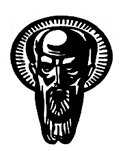 СОФИЙСКИ  УНИВЕРСИТЕТ  „СВ. КЛИМЕНТ ОХРИДСКИ”СОФИЙСКИ  УНИВЕРСИТЕТ  „СВ. КЛИМЕНТ ОХРИДСКИ”ФАКУЛТЕТ  ПО НАУКИ ЗА ОБРАЗОВАНИЕТО И ИЗКУСТВАТАФАКУЛТЕТ  ПО НАУКИ ЗА ОБРАЗОВАНИЕТО И ИЗКУСТВАТАУ Ч Е Б Е Н      П Л А НУ Ч Е Б Е Н      П Л А НУтвърждавам:   ..................................Утвърден от Академичен съвет с протокол№   .............  /  ...............Професионално направление: 1.2 Педагогика ОКС „Магистър”Професионално направление: 1.2 Педагогика ОКС „Магистър”Специалност: Специална педагогикаМагистърска програма: Жестов език и билингвистично образованиеСпециалност: Специална педагогикаМагистърска програма: Жестов език и билингвистично образованиеФорма на обучение: редовна Продължителност на обучението (брой семестри) 2 семестъраФорма на обучение: редовна Продължителност на обучението (брой семестри) 2 семестъраПрофесионална квалификация:  Ресурсен учител по билингвистично образование с български жестов езикПрофесионална квалификация:  Ресурсен учител по билингвистично образование с български жестов език